Załącznik nr 3do Regulaminu pracy komisji konkursowejKARTA OCENY MERYTORYCZNEJ OFERTY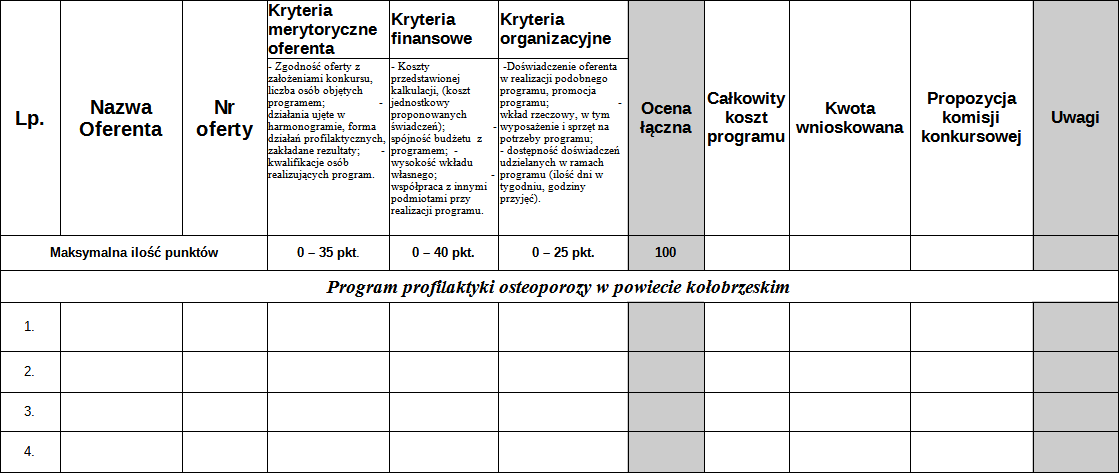 ……………………………………………..(data i podpis członka Komisji)